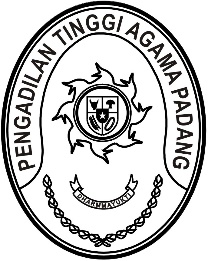 Kepada Yth :Sekretaris Mahkamah Agung RIdi -J a k a r t aSehubungan dengan Surat Sekretaris Mahakamah Agung RI Nomor 2648/SEK/KP.04.6/11/2022 tanggal 16 November 2022 perihal Pengisian Kebutuhan PNS dalam Jabatan Fungsional Analis Pengelolaan Keuangan Anggaran Pendapatan dan Belanja Negara dan Jabatan Fungsional Pranata Keuangan Anggaran Pendapatan dan Belanja Negara melalui Perpindahan dari Jabatan Lain, bersama ini kami kirimkan nama pegawai pada Pengadilan Tinggi Agama Padang yang akan mengisi kebutuhan PNS dalam Jabatan Fungsional melalui perpindahan dari jabatan lain tesebut sebagaimana terlampir.Demikian kami sampaikan atas perhatiannya, kami ucapkan terimakasih.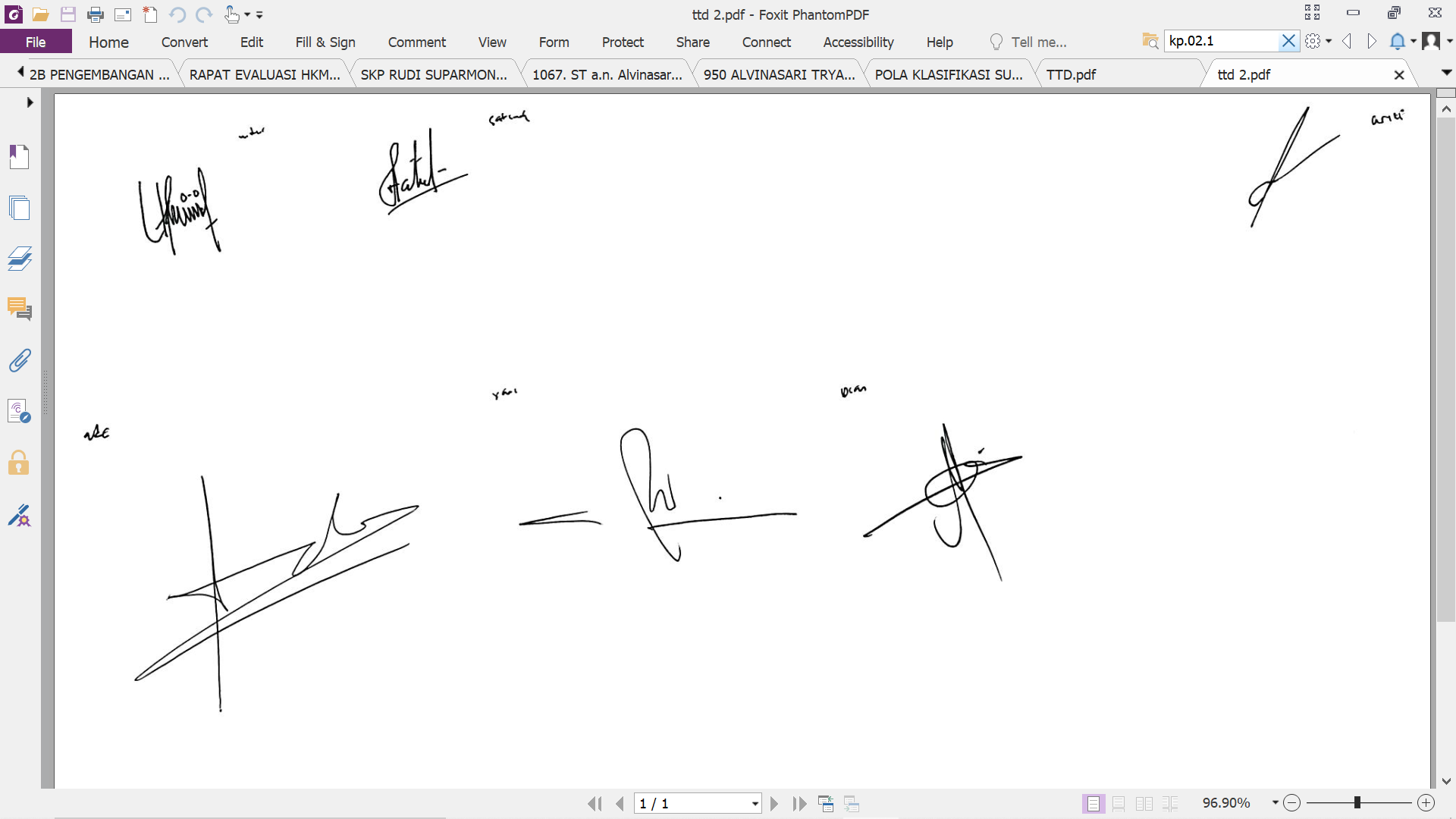        PLH. KETUA PENGADILAN TINGGI AGAMA PADANGBAHRUL AMZAH, S.H.,M.H. NIP. 19651019 199603 1 002Lampiran	: Pengisian Kebutuhan PNS dalam Jabatan Fungsional Analis Pengelolaan Keuangan Anggaran Pendapatan dan Belanja Negara dan Jabatan Fungsional Pranata Keuangan Anggaran Pendapatan dan Belanja Negara melalui Perpindahan dari Jabatan LainNomor			: W23-U1/          /KP.04.6/11/2022Tanggal		: 17 November 2022PLH. KETUA PENGADILAN NEGERI KENDARIAHMAD YANI, S.H.,M.H. NIP. 19651019 199603 1 002Padang, 23 November 2022Nomor	:	W3-A/         /KP.04.6/XI/2022Lampiran	:		1 (satu)Perihal	:	Pengisian Kebutuhan PNS dalam Jabatan Fungsional Analis Pengelolaan Keuangan Anggaran Pendapatan dan Belanja Negara dan Jabatan Fungsional Pranata Keuangan Anggaran Pendapatan dan Belanja Negara melalui Perpindahan dari Jabatan LainNO.NAMAPANGKAT/ GOL.JABATAN SAAT INIJABATAN FUNGSIONAL YANG DIUSULKANKET.1AKIRA HASBULLAH ISAMU, S.E.NIP. 19811118 200904 1 002Penata Tk. I/ (III/d)Kasubbag Perencanaan, TI dan PelaporanAnalis Pengelolaan Keuangan APBN Ahli Muda2NIRMALASARI IDRIS, S.H.NIP. 19890123 200912 2 002Penata Muda/ (III/a)BendaharaAnalis Pengelolaan Keuangan APBN Ahli Pertama3YOVA NELINDY, A.Md.NIP. 19930524 201903 2 009Pengatur /